Year 11 Chemistry: Nuclear Science Depth StudyWe recommend that this online learning session becomes the starting point for a nuclear science depth study. ANSTO’s Year 11 Chemistry online learning session helps students cover the following syllabus content from the NSW Chemistry Stage 6 Syllabus for the Australian Curriculum:Module 1: Properties and structure of matterAtomic structure and atomic massInquiry question: Why are atoms of elements different from one another?Students:investigate the basic structure of stable and unstable isotopes by examining:their position in the periodic tablethe distribution of electrons, protons and neutrons in the atomrepresentation of the symbol, atomic number and mass number (nucleon number)calculate the relative atomic mass from isotopic compositioninvestigate the properties of unstable isotopes using natural and human-made radioisotopes as examples, including but not limited to:types of radiationtypes of balanced nuclear reactionsWorking ScientificallyQuestioning and predictingPlanning investigationsConducting investigationsWe recommend students use our Year 11 Chemistry Depth Study Guide for ideas and resources for depth study activities after their online learning session.NESA requirements for Depth StudiesA minimum of 15 hours of in-class time is allocated in both Year 11 and Year 12At least one depth study must be included in both Year 11 and Year 12The two Working Scientifically outcomes of Questioning and Predicting, and Communicating must be addressed in both Year 11 and Year 12A minimum of two additional Working Scientifically skills outcomes, and further development of at least one Knowledge and Understanding outcome, are to be addressed in all depth studies.Pre-Online Learning QuestionsWe expect students to have completed this pre-work prior to the online learning session. It consists of questions on concepts from junior years that are essential to an understanding of the nuclear science to be covered in the online learning session.Question 1: Structure of atomsAtoms are made up of 3 sub-atomic particles: protons, neutrons and electrons. Choose options from the following lists to complete the table:Question 2: Isotopes of ElementsThe nuclei for the five smallest atoms and their names are shown in the diagram below. All atoms contain protons and nearly all atoms contain neutrons. The hydrogen atom, hydrogen-1, is the only atom that does not contain neutrons. Key: 		proton			  neutronhydrogen-1	hydrogen-2		hydrogen-3		helium-3	     helium-4		(deuterium)		(tritium)Using the information above, define the term ‘isotope’.…………………………………………………………………………………………………………………………………………………………………………………………………………………………………………………………………………………………………………………………Question 3: Representation of isotopesNuclear Facts To Remember:The number of protons in an atom is the atomic number (Z). The number of protons plus neutrons is the mass number (A). Protons and neutrons are referred to as nucleons.In a neutral atom, the number of protons and number of electrons are equal.The atomic number, Z, determines what element the atom is, for example:Z = 1, atom is hydrogen, symbol HZ = 6, atom is carbon, symbol CThe notation for representing an atom is as follows:						X = symbol of element						A = number of nucleons (protons + neutrons)						Z = number of protonsWhen naming isotopes, we use the name or symbol of the element, followed by the mass number, for example: hydrogen-1 (or H-1) and carbon-12 (or C-12). The notation for these isotopes is  and 				 Use the online Atom Builder program (https://www.ansto.gov.au/education/apps) and the Periodic Table poster (https://www.ansto.gov.au/education/resources/posters) to help complete the table.Question 4: Half-lifeEvery unstable isotope undergoes radioactive decay at a particular rate. This rate is referred to as the half-life of an isotope. Half-lives may be very short, just a few seconds, or very long, up to many millions of years, depending on the isotope. Carbon-14 has a half-life of 5,730 years.Examine the following diagram and, using the diagram, explain the meaning of the term ‘half-life’. ……………………………………………………………………………………………………………………………………………………………………………………………………………………………………………………………………………………………………………………………………………………………………………………………………………………………………………………………………………………………………………………………………………………………………………………………………………………………………………………Fluorine-18 has a half-life of 110 minutes. If you have 10 000 000 atoms of Fluorine-18 initially, how many atoms will be left after 11 hours?…………………………………………………………………………………………………………………………………………………………………………………………………………………………………………………………………………………………………………………………Activities addressed during the online learning sessionInvestigating the properties of alpha, beta and gamma radiationView the demonstration and record the radioactivity measured by the scintillation counter in each of the following situations.Use the data you have recorded to identify the type of radiation produced by each source. Justify your choice.Gamma emission usually accompanies alpha or beta decay. Which other form of radiation do you think is being emitted from the gamma source? Give a reason for your answer. …………………………………………………………………………………………………………………………………………………………………………………………………………………………………………………………………………………………………………………………Detectors of RadiationAt ANSTO, we use different portable devices to monitor levels of radiation. Next to the picture of each device below, write the name of the device and a sentence or two to explain how it works.Radiation InvestigationYour education officer will demonstrate a radiation experiment using the scintillation counter and some radioactive sources.What you will be investigating:How radioactive are different household objects? Which of these sources should we choose for the experiments below and why?And one of the following:How does radioactivity change with distance from the source?How does the thickness of a shielding material affect radiation penetration?How do different types of shielding material affect radiation penetration?Make some notes about the experiment that is performed in the spaces provided. After the videoconference you will need to write a report of this investigation using the headings of the scientific method. 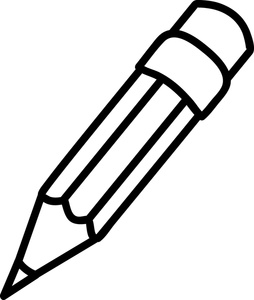 Risk assessment:Selecting a radioactive source:Which object would you select as your radioactive source for the radiation investigation? Justify your choice.……………………………………………………………………………………………………………………………………………………………………………………………………………………………………………………………………………………………………………………………………………………………………………………………………………………………………………………………………………………………………………………………………………………………………………………………………………………………………………………Results: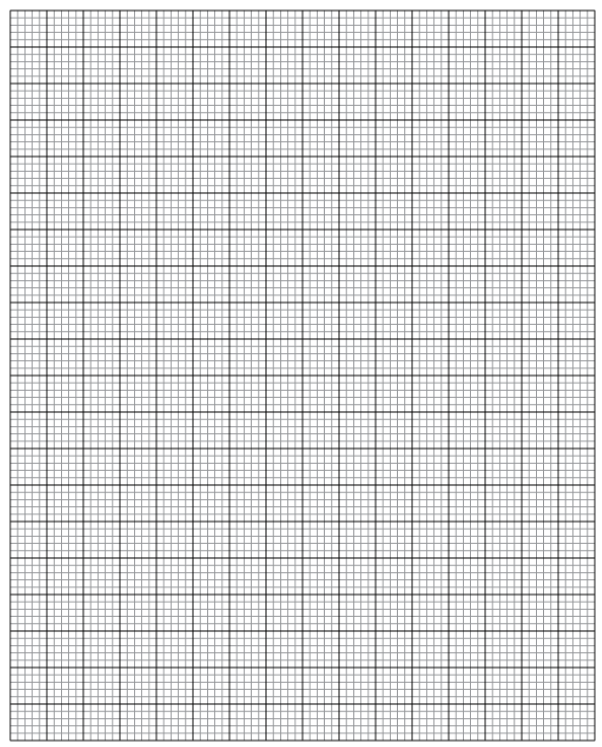 Further NotesUse this space to take your own notes about areas of interest relevant to your depth study and to record any question you may have. The Education Officer will allocate 10 minutes at the end of the presentation for questions.………………………………………………………………………………………………………………………………………………………………………………………………………………………………………………………………………………………………………………………………………………………………………………………………………………………………………………………………………………………………………………………………………………………………………………………………………………………………………………………………………………………………………………………………………………………………………………………………………………………………………………………………………………………………………………………………………………………………………………………………………………………………………………………………………………………………………………………………………………………………………………………………………………………………………………………………………………………………………………………………………………………………………………………………………………………………………………………………………………………………………………………………………………………………………………………………………………………………………………………………………………………………………………………………………………………………………………………………………………………………………………………………………………………………………………………………………………………………………………………………………………………………………………………………………………………………………………………………………………………………………………………………………………………………………………………………………………………………………………………………………………………………………………………………………………………………………………………………………………………………………………………………………………………………………………………………………………………………………………………………………………………………………………………………………………………………………………………………………………………………………………………………………………………………………………………………………………………………………………………………………………………………………………………………………………………………………………………………………………………………………………………………………………………………………………………………………………………………………………………………………………………………………………………………………………………………………………………………………………………………………………………………………………………………………………………………………………………………………………………………………………………………………………………………………………………………………………………………Post-Online Learning Activity 1: Modelling FissionModels can be used to help scientists visualise things that they cannot actually see. They are used to describe, simplify, clarify or help form explanations. Models can be thought of as thinking tools to aid understanding. However, no model is perfect! So we need to consider the strengths and limitations of any model. During the presentation, you explored the fission process taking place in the core of Australia’s one and only nuclear reactor, OPAL. At ANSTO, we use the neutrons produced in this process to make specific radioisotopes that have the properties we need to detect or treat diseases, such as cancer.The information below provides a summary of the fission process taking place in OPAL.The core of ANSTO’s OPAL reactor contains around 30 kg of uranium. 19.75% of this uranium is the fissionable Uranium-235, the rest is the other naturally occurring uranium isotope, Uranium-238, which absorbs neutrons and does not fission. There are about 100 different types of daughter nuclei that can be formed in the fission process. The diagram below shows one example of fission.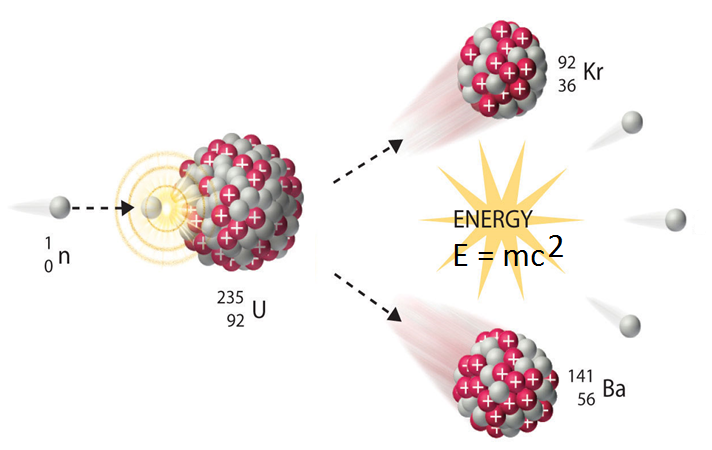 You’re now going to examine an animation developed by ANSTO that models this fission process, to investigate the strengths and limitations of this animation model. The ANSTO animation OPAL research reactor animation - YouTube can be found at https://www.youtube.com/watch?v=GooWJywwfgo&t=2s   (animation can be viewed from 0.45 – 1.21)Consider the information provided above, and during the ANSTO online learning session, , and use it to evaluate ANSTO’s fission animation model.What does this animation model show about the process of nuclear fission in our OPAL nuclear reactor?……………………………………………………………………………………………………………………………………………………………………………………………………………………………………………………………………………………………………………………………………………………………………………………………………………………………………………………………………………………….………………………………………………………………………………………………………………………………………………………………………………………………………………………………………………………………………………………………………………………….What are the limitations of this model of nuclear fission for our OPAL nuclear reactor? What is missing from or is not strictly correct in this model?……………………………………………………………………………………………………………………………………………………………………………………………………………………………………………………………………………………………………………………………………………………………………………………………………………………………………………………………………………………….…………………………………………………………………………………………………………………………………………………………………………………………………………………………………………………………………………………………………………………………Does it simulate a controlled or uncontrolled fission reaction? …………………………………………………………………………………………………………………………………………………………….Describe how the fission reaction is controlled in the OPAL reactor.HINT: Watch the whole of the video to answer this question and question 5.……………………………………………………………………………………………………………………………………………………………………………………………………………………………………………………………………………………………………………………………………………………………………………………………………………………………………………………………………………………….…………………………………………………………………………………………………………………………………………………………….What is the role of the reflector vessel in OPAL in terms of the fission reaction?……………………………………………………………………………………………………………………………………………………………………………………………………………………………………………………………………………………………………………………………………………………………………………………………………………………………………………………………………………………….…………………………………………………………………………………………………………………………………………………………….Suggest an improvement you would make to the ANSTO animation model of fission to give people a better understanding of the fission process taking place in the OPAL reactor.……………………………………………………………………………………………………………………………………………………………………………………………………………………………………………………………………………………………………………………………………………………………………………………………………………………………………………………………………………………….…………………………………………………………………………………………………………………………………………………………….Post-Online Learning Activity 2: Properties and uses of radioactive isotopesAt ANSTO, you will learn about the properties and uses of different natural and human-made radioisotopes. Refer to information about each isotope in our online radioisotope posters to complete the table below (https://www.ansto.gov.au/education/secondary/workbooks).Suggested videosViewing the following videos will also help you to get the most out of our online learning session (https://www.youtube.com/user/ANSTOVideos): Echidna: High speed powder diffractometer: This video shows how neutrons from inside the OPAL reactor are used in neutron diffraction instruments to study material structure at the atomic level.Radiocarbon dating on ANSTO’s VEGA accelerator: This video shows how VEGA particle accelerator is used to determine the age of artefacts and environmental samples up to 50,000 years old.Safely managing Australia’s radioactive waste: Nuclear research and medicine produced by ANSTO has benefited generations of Australians since the 1960s. With benefits, come responsibilities, and the by-products of nuclear research and medicine includes radioactive waste. ANSTO responsibly manages this waste in both the long and short term.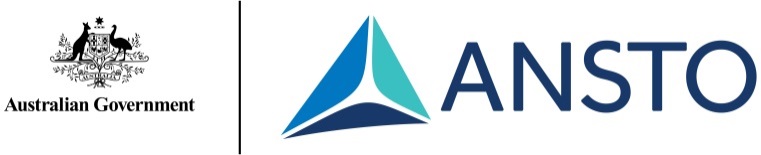 in nucleusnegligible0surrounding the nucleus1+1in nucleus1-1ParticleLocationMass in atomic mass units (amu)ChargeProtonNeutronElectronName of atomNumber of protonsNumber of neutronsMass numberNotationnitrogen-14371427SourceRadioactivity (counts per second)Radioactivity (counts per second)Radioactivity (counts per second)Radioactivity (counts per second)SourceNo coverPaperAluminium LeadABCSourceType of radiationJustification: Why do you think it is this radiation?ABCDeviceName of the device and how it works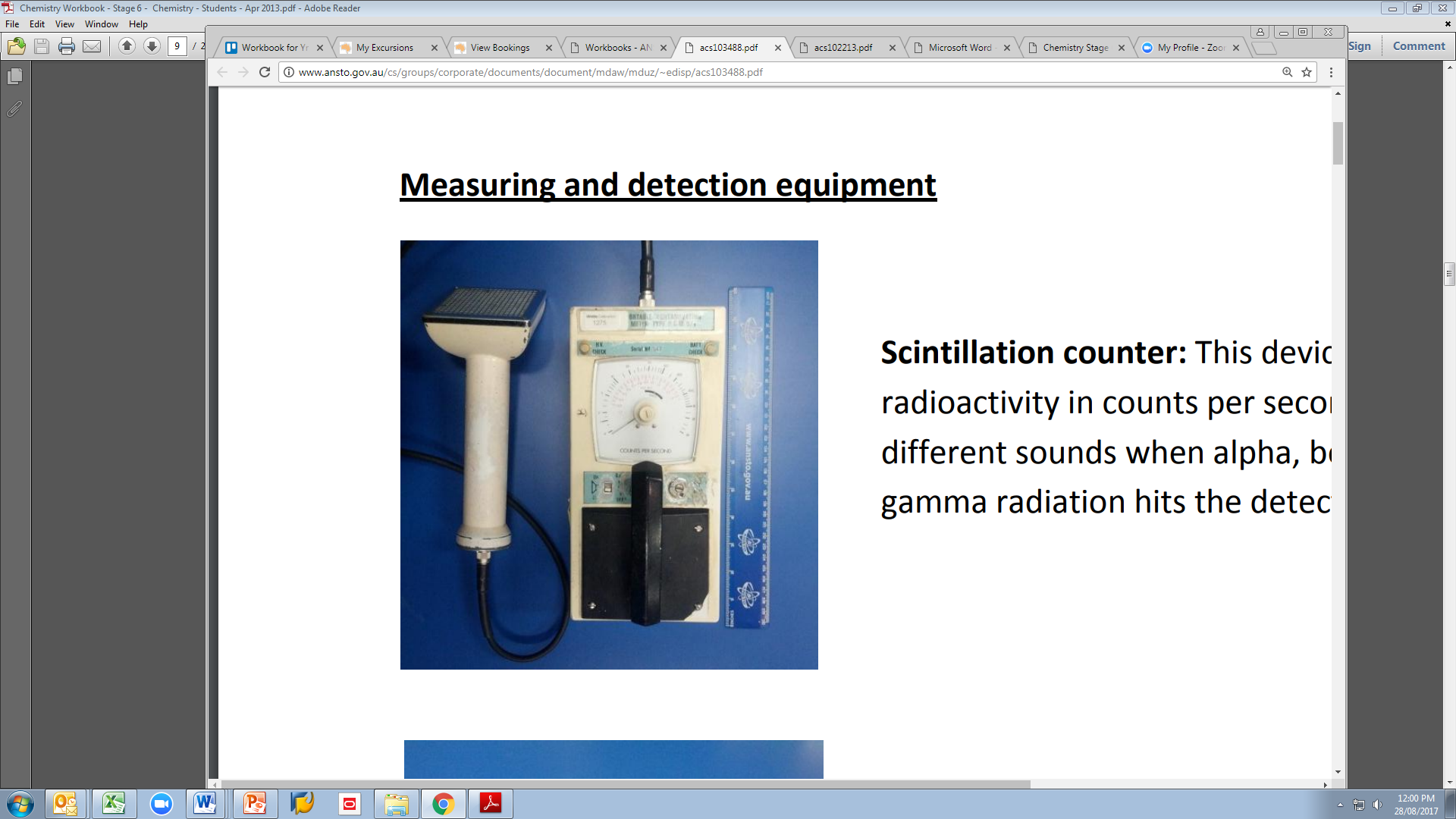 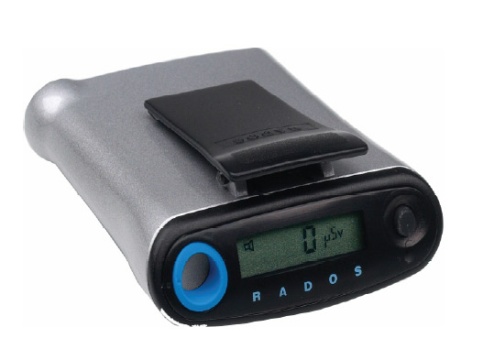 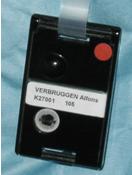 Name of riskWays of managing named riskObjectRadioactivity (counts per second, cps)Main radioactive elementBackgroundPotash	Uranium glassTungsten welding rodsGas mantleRadium watchUranium mineral (autunite)Fiestaware plateIsotope nameNumber of protonsNumber of neutronsHalf-lifeBalanced nuclear decay equation (including the types of radiation produced when it decays)UseMolybdenum-99Technetium-99mIodine-131Cobalt-60Carbon-14Uranium-235Beryllium-10Chlorine-36